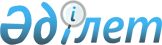 Об утверждении бюджета Киялинского сельского округа Аккайынского района на 2020 -2022 годыРешение маслихата Аккайынского района Северо-Казахстанской области от 8 января 2020 года № 35-15. Зарегистрировано Департаментом юстиции Северо-Казахстанской области 9 января 2020 года № 5817.
      Сноска. Вводится в действие с 01.01.2020 в соответствии с пунктом 6 настоящего решения.
      В соответствии со статьями 9-1, 75 Бюджетного кодекса Республики Казахстан от 4 декабря 2008 года, статьей 6 Закона Республики Казахстан от 23 января 2001 года "О местном государственном управлении и самоуправлении в Республике Казахстан" маслихат Аккайынского района Северо-Казахстанской области РЕШИЛ:
      1. Утвердить бюджет Киялинского сельского округа Аккайынского района на 2020-2022 годы согласно приложениям 1, 2 и 3 к настоящему решению соответственно, в том числе на 2020 год в следующих объемах:
      1) доходы - 30683 тысяч тенге:
      налоговые поступления – 4942 тысяч тенге;
      неналоговые поступления - 0 тысяч тенге;
      поступления от продажи основного капитала - 0 тысяч тенге;
      поступления трансфертов – 25741 тысяч тенге;
      2) затраты – 32871,3 тысяч тенге;
      3) чистое бюджетное кредитование - 0 тысяч тенге:
      бюджетные кредиты - 0 тысяч тенге;
      погашение бюджетных кредитов - 0 тысяч тенге;
      4) сальдо по операциям с финансовыми активами - 0 тысяч тенге:
      приобретение финансовых активов – 0 тысяч тенге;
      поступления от продажи финансовых активов государства – 0 тысяч тенге;
      5) дефицит (профицит) бюджета - - 2 188,3 тысяч тенге;
      6) финансирование дефицита (использование профицита) бюджета - 2 188,3 тысяч тенге:
      поступление займов - 0 тысяч тенге;
      погашение займов - 0 тысяч тенге;
      используемые остатки бюджетных средств -2 188,3 тысяч тенге.
      Сноска. Пункт 1 в редакции решения маслихата Аккайынского района Северо-Казахстанской области от 01.07.2020 № 39-12 (вводится в действие с 01.01.2020); в редакции решения маслихата Аккайынского района СевероКазахстанской области от 29.10.2020 № 42-22  (вводится в действие с 01.01.2020).


      2. Установить, что доходы бюджета сельского округа на 2020 год формируются в соответствии с Бюджетным кодексом Республики Казахстан за счет следующих налоговых поступлений:
      1) индивидуальный подоходный налог по доходам, подлежащим обложению самостоятельно физическими лицами, у которых на территории города районного значения, села, поселка расположено заявленное при постановке на регистрационный учет в органе государственных доходов:
      место нахождения – для индивидуального предпринимателя, частного нотариуса, частного судебного исполнителя, адвоката, профессионального медиатора;
      место жительства – для остальных физических лиц;
      2) налог на имущество физических лиц по объектам обложения данным налогом, находящимся на территории города районного значения, села, поселка, сельского округа;
      3) земельный налог на земли населенных пунктов с физических и юридических лиц по земельным участкам, находящимся на территории города районного значения, села, поселка;
      4) налог на транспортные средства:
      с физических лиц, место жительства которых находится на территории города районного значения, села, поселка;
      с юридических лиц, место нахождения которых, указываемое в их учредительных документах, располагается на территории города районного значения, села, поселка;
      5) плата за размещение наружной (визуальной) рекламы:
      на открытом пространстве за пределами помещений в городе районного значения, селе, поселке;
      в полосе отвода автомобильных дорог общего пользования, проходящих через территории города районного значения, села, поселка, сельского округа;
      на открытом пространстве за пределами помещений вне населенных пунктов и вне полосы отвода автомобильных дорог общего пользования.
      3. Установить, что доходы бюджета сельского округа формируются за счет следующих неналоговых поступлений:
      1) штрафы, налагаемые акимами городов районного значения, сел, поселков, сельских округов за административные правонарушения;
      2) добровольные сборы физических и юридических лиц;
      3) доходы от коммунальной собственности города районного значения, села, поселка, сельского округа (коммунальной собственности местного самоуправления):
      поступления части чистого дохода коммунальных государственных предприятий, созданных по решению аппарата акима города районного значения, села, поселка, сельского округа;
      доходы на доли участия в юридических лицах, находящиеся в коммунальной собственности города районного значения, села, поселка, сельского округа (коммунальной собственности местного самоуправления);
      доходы от аренды имущества коммунальной собственности города районного значения, села, поселка, сельского округа (коммунальной собственности местного самоуправления);
      другие доходы от коммунальной собственности города районного значения, села, поселка, сельского округа (коммунальной собственности местного самоуправления);
      4) другие неналоговые поступления в бюджеты города районного значения, села, поселка, сельского округа.
      4. Установить, что поступлениями в бюджет сельского округа от продажи основного капитала являются деньги от продажи государственного имущества, закрепленного за государственными учреждениями, финансируемыми из бюджета сельского округа.
      5. Установить бюджетную субвенцию, передаваемую из бюджета района в бюджет сельского округа в сумме 18741 тысяч тенге. 
      5-1. Предусмотреть в бюджете сельского округа расходы за счет свободных остатков бюджетных средств, сложившихся на начало финансового года согласно приложения 4.
      Сноска. Решение дополнено пунктом 5-1 в соответствии с решением маслихата Аккайынского района Северо-Казахстанской области от 01.07.2020 № 39-12 (вводится в действие с 01.01.2020).


      6. Настоящее решение вводится в действие с 1 января 2020 года. Бюджет Киялинского сельского округа Аккайынского района на 2020 год 
      Сноска. Приложение 1 в редакции решения маслихата Аккайынского района Северо-Казахстанской области от 01.07.2020 № 39-12 (вводится в действие с 01.01.2020); в редакции решения маслихата Аккайынского района Северо-Казахстанской области от 29.10.2020 № 42-22 (вводится в действие с 01.01.2020).. Бюджет Киялинского сельского округа Аккайынского района на 2021 год Бюджет Киялинского сельского округа Аккайынского района на 2022 год Расходы бюджета сельского округа за счет свободных остатков бюджетных средств, сложившихся на начало финансового года 
      Сноска. Решение дополнено приложением 4 в соответствии с решением маслихата Аккайынского района Северо-Казахстанской области от 01.07.2020 № 39-12 (вводится в действие с 01.01.2020).
					© 2012. РГП на ПХВ «Институт законодательства и правовой информации Республики Казахстан» Министерства юстиции Республики Казахстан
				
      Председатель 
XXXV сессии маслихата 
Аккайынского района 
Северо-Казахстанской области 

В.Заика

      Секретарь маслихата 
Аккайынского района 
Северо-Казахстанской области 

С.Муканов
Приложение 1
к решению маслихата
Аккайынского района
Северо-Казахстанской области
от 8 января 2020 года № 35-15
Категория
Класс
Подкласс
Наименование
Сумма, тысяч тенге
1) Доходы
30683
1
Налоговые поступления
4942
01
Подоходный налог
1053
2
Индивидуальный подоходный налог
1053
04
Налоги на собственность
3889
1
Налоги на имущество
126
3
Земельный налог
460
4
Налог на транспортные средства 
3303
2
Неналоговые поступления
0
3
Поступления от продажи основного капитала
0
4
Поступления трансфертов
25741
02
Трансферты из вышестоящих органов государственного управления
25741
3
Трансферты из районного (города областного значения) бюджета
25741
Функцио-нальная группа
Админи-стратор бюд-жетных прог-рамм
Прог-рамма
Наименование
Сумма, тысяч тенге
2) Затраты
32871,3
01
Государственные услуги общего характера 
18824
124
Аппарат акима города районного значения, села, поселка, сельского округа
18824
001
Услуги по обеспечению деятельности акима города районного значения, села, поселка, сельского округа
18824
07
Жилищно-коммунальное хозяйство
7057,3
124
Аппарат акима города районного значения, села, поселка, сельского округа
7057,3
008
Освещение улиц в населенных пунктах
1446
009
Обеспечение санитарии населенных пунктов
3500
010
Содержание мест захоронений и погребение безродных
0
011
Благоустройство и озеленение населенных пунктов
2111,3
12
Транспорт и коммуникации
5000
124
Аппарат акима города районного значения, села, поселка, сельского округа
5000
013
Обеспечение функционирования автомобильных дорог в городах районного значения, селах, поселках, сельских округах
5000
13
Прочие
1990
124
Аппарат акима города районного значения, села, поселка, сельского округа
1990
040
Реализация мероприятий для решения вопросов обустройства населенных пунктов в реализацию мер по содействию экономическому развитию регионов в рамках Государственной программы развития регионов до 2025 года
1990
3) Чистое бюджетное кредитование
0
Бюджетные кредиты
0
Погашение бюджетных кредитов
0
4) Сальдо по операциям с финансовыми активами
0
Приобретение финансовых активов 
0
Поступления от продажи финансовых активов государства
0
5) Дефицит (профицит) бюджета
-2188,3
6) Финансирование дефицита (использование профицита) бюджета
2188,3
Поступления займов
0
Погашение займов
0
Категория
Класс
Подкласс
Наименование
Сумма, тысяч тенге
8
Используемые остатки бюджетных средств
2188,3
01
Остатки бюджетных средств
2188,3
1
Свободные остатки бюджетных средств
2188,3Приложение 2 
к решению маслихата 
Аккайынского района 
Северо-Казахстанской области 
от 8 января 2020 года № 35-15
Категория
Класс
Подкласс
Наименование
Сумма, тысяч тенге
1) Доходы
24177
1
Налоговые поступления
5188
04
Налоги на собственность
5188
1
Налоги на имущество
137
3
Земельный налог
483
4
Налог на транспортные средства 
4568
2
Неналоговые поступления
0
3
Поступления от продажи основного капитала
0
4
Поступления трансфертов
18989
02
Трансферты из вышестоящих органов государственного управления
18989
3
Трансферты из районного (города областного значения) бюджета
18989
Функциональная группа
Администратор бюджетных программ
Программа
Наименование
Сумма, тысяч тенге
2) Затраты
24177
01
Государственные услуги общего характера
18551
124
Аппарат акима города районного значения, села, поселка, сельского округа
18551
001
Услуги по обеспечению деятельности акима города районного значения, села, поселка, сельского округа
18551
07
Жилищно-коммунальное хозяйство
3524
124
Аппарат акима города районного значения, села, поселка, сельского округа
3524
008
Освещение улиц в населенных пунктах
1518
009
Обеспечение санитарии населенных пунктов
525
010
Содержание мест захоронений и погребение безродных
52
011
Благоустройство и озеленение населенных пунктов
1431
13
Прочие
2100
124
Аппарат акима города районного значения, села, поселка, сельского округа
2100
040
Реализация мероприятий для решения вопросов обустройства населенных пунктов в реализацию мер по содействию экономическому развитию регионов в рамках Государственной программы развития регионов до 2025 года
2100
3) Чистое бюджетное кредитование
0
Бюджетные кредиты
0
Погашение бюджетных кредитов
0
4) Сальдо по операциям с финансовыми активами
0
Приобретение финансовых активов 
0
Поступления от продажи финансовых активов государства
0
5) Дефицит (профицит) бюджета
0
6) Финансирование дефицита (использование профицита) бюджета
0
Поступления займов
0
Погашение займов
0
Категория
Класс
Подкласс
Наименование
Сумма, тысяч тенге
8
Используемые остатки бюджетных средств
0
01
Остатки бюджетных средств
0
1
Свободные остатки бюджетных средств
0Приложение 3 
к решению маслихата 
Аккайынского района 
Северо-Казахстанской области 
от 8 января 2020 года № 35-15
Категория
Класс
Подкласс
Наименование
Сумма, тысяч тенге
1) Доходы
24812
1
Налоговые поступления
5447
04
Налоги на собственность
5447
1
Налоги на имущество
144
3
Земельный налог
507
4
Налог на транспортные средства 
4796
2
Неналоговые поступления
0
3
Поступления от продажи основного капитала
0
4
Поступления трансфертов
19365
02
Трансферты из вышестоящих органов государственного управления
19365
3
Трансферты из районного (города областного значения) бюджета
19365
Функциональная группа
Администратор бюджетных программ
Программа
Наименование
Сумма, тысяч тенге
2) Затраты
24812
01
Государственные услуги общего характера
18905
124
Аппарат акима города районного значения, села, поселка, сельского округа
18905
001
Услуги по обеспечению деятельности акима города районного значения, села, поселка, сельского округа
18905
07
Жилищно-коммунальное хозяйство
3702
124
Аппарат акима города районного значения, села, поселка, сельского округа
3702
008
Освещение улиц в населенных пунктах
1594
009
Обеспечение санитарии населенных пунктов
551
010
Содержание мест захоронений и погребение безродных
54
011
Благоустройство и озеленение населенных пунктов
1503
13
Прочие
2205
124
Аппарат акима города районного значения, села, поселка, сельского округа
2205
040
Реализация мероприятий для решения вопросов обустройства населенных пунктов в реализацию мер по содействию экономическому развитию регионов в рамках Государственной программы развития регионов до 2025 года
2205
3) Чистое бюджетное кредитование
0
Бюджетные кредиты
0
Погашение бюджетных кредитов
0
4) Сальдо по операциям с финансовыми активами
0
Приобретение финансовых активов 
0
Поступления от продажи финансовых активов государства
0
5) Дефицит (профицит) бюджета
0
6) Финансирование дефицита (использование профицита) бюджета
0
Поступления займов
0
Погашение займов
0
Категория
Класс
Подкласс
Наименование
Сумма, тысяч тенге
8
Используемые остатки бюджетных средств
0
01
Остатки бюджетных средств
0
1
Свободные остатки бюджетных средств
0Приложение 4
к решению маслихата
Аккайынского района
Северо-Казахстанской области
от 8 января 2020 года № 35-15
Категория
Класс
Подкласс
Наименование
Сумма, тысяч тенге
8
Используемые остатки бюджетных средств
2188,3
01
Остатки бюджетных средств
2188,3
1
Свободные остатки бюджетных средств
2188,3
Итого
2188,3
Расходы
Функциональная группа
Администратор бюджетных программ
Программа
Наименование
Сумма, тысяч тенге
Затраты
2188,3
01
Государственные услуги общего характера
1000
124
Аппарат акима города районного значения, села, поселка, сельского округа
1000
001
Услуги по обеспечению деятельности акима города районного значения, села, поселка, сельского округа
1000
07
Жилищно-коммунальное хозяйство
1188,3
124
Аппарат акима города районного значения, села, поселка, сельского округа
1188,3
009
Обеспечение санитарии населенных пунктов
1000
011
Благоустройство и озеленение населенных пунктов
188,3